＜産後ケア終了後アンケート＞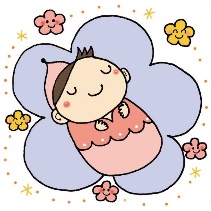 　産後ケアご利用、お疲れ様でした。今後、サービスのより一層の改善、充実のため、以下のアンケートにご協力ください。【問診項目】産後ケア事業の利用終了にあたり、以下についてお答えください。お母さんが感じた不安や体調不良は、産後ケアのご利用で軽減または解消されましたか？産後ケア開始時に服薬中・通院中だった病気は、現在も治療中ですか?　　いいえ　・　はい　→産後ケアを終了し、子育てや日常の生活での心の負担は軽くなりましたか？いいえ　・　特に変わらない　・　楽になった産後ケアを申請された理由は、ケアを受けたことで軽減または解消されましたか？　　いいえ　・　はい　→赤ちゃんのお世話について、産後ケアを受ける前後で何か変化がありましたか？その他、ご感想などがあれば、自由にご記入ください。記入者氏名続柄（　　　　　）　